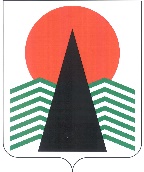 АДМИНИСТРАЦИЯ  НЕФТЕЮГАНСКОГО РАЙОНАпостановлениег.НефтеюганскО внесении изменений в постановление администрации Нефтеюганского района 
от 31.10.2016 № 1809-па «О Проектном комитете 
администрации Нефтеюганского района»В целях приведения муниципального правового акта в соответствии 
с постановлением Правительства Ханты-Мансийского автономного округа – Югры»
от 25.12.2015 года № 515-п «О проектном комитете Ханты-Мансийского автономного округа – Югры и внесении изменений в постановление Правительства Ханты-Мансийского автономного округа – Югры от 29.12.2011 года № 510-п «О совете 
при Правительстве Ханты-Мансийского автономного округа – Югры по вопросам развития инвестиционной деятельности в Ханты-Мансийском автономном округе – Югре» п о с т а н о в л я ю:Внести в приложение № 1 к постановлению администрации Нефтеюганского района от 31.10.2016 № 1809-па «О Проектном комитете администрации Нефтеюганского района» следующие изменения:Подпункт 2.3.2 пункта 2.3 раздела 2 изложить в следующей редакции:«2.3.2. Приглашать на свои заседания и заслушивать представителей структурных подразделений администрации Нефтеюганского района, муниципальных образований поселений Нефтеюганского района, исполнительных органов автономного округа, иных физических и юридических лиц (по согласованию).».Пункт 3.6 раздела 3 изложить в следующей редакции:«3.6. По предложениям членов Проектного комитета в его заседаниях могут принимать участие представители администрации Нефтеюганского района, муниципальных образований поселений Нефтеюганского района, иных муниципальных образований автономного округа, исполнительных органов автономного округа, представители общественности, представители иных органов 
и организаций, иные лица (по согласованию), не обладающие правом голоса 
при принятии решений Проектным комитетом.».Настоящее постановление подлежит размещению на официальном сайте органов местного самоуправления Нефтеюганского района.Контроль за выполнением постановления возложить на заместителя главы Нефтеюганского района Щегульную Л.И.Глава района							А.А.Бочко29.08.2022№ 1556-па№ 1556-па